Муниципальное дошкольное  образовательное учреждение Детский сад «Солнышко» рп ПачелмаСпортивное развлечение с родителями для детей старшей группы«Папа может»                                                                                  Воспитатель:                                                                                Щегалькина Т.А.рп Пачелма, 2020 г.Цель:- привлечь родителей к совместной активной деятельности в детском саду;Задачи:Воспитательные:- прививать интерес к спорту;- воспитывать сплочение коллектива;- содействовать эмоциональному сближению папы с ребенком.Развивающие:- закреплять знания о названиях ручного инструмента для слесарных работ;- развивать спортивные качества: ловкость, смелость, уверенность в себе;- развивать стремление к достижению поставленной цели.Оборудование:2 ведра, мячи, 2 обруча, 2 скамьи, два «мольберта», 2 маркера, канат, медали (сладкий приз), дипломы.Ход развлечения:Ведущая:Сегодня посмотреть на календарьУ нас особая причина:Настало 23 февраля,А значит – праздник ваш пришел, мужчины!Пусть этот день приятно удивит,Преподнесет прекрасные подарки,Мы вам желаем радости, любвиИ встретить праздник весело и ярко!Ведущая: Ребята, а что умеют делать ваши папы? водить машину, воспитывать детей, зарабатывать деньги, отдыхать, развлекать маму, готовить и т. д.1 ребенок:В воскресенье на прогулкуВместе с папой я хожу.Чтобы он не потерялсяЗа руку его держу.2 ребенок:Я скажу вам без прикрас:Дома папа – высший класс!Всю неделю с нетерпеньемЖду субботы, воскресенья.3 ребёнок:У меня есть папа!
Спросите, какой он?
Самый СИЛЬНЫЙ папа,
Самый ХРАБРЫЙ воин!
Добрый. Умный самый.
Как не похвалиться.
Папой только с мамой
Можно поделиться.У меня есть папа!
Всё равно, какой он!
Лучший в мире папа,
Потому что МОЙ ОН!4 ребенок:И скучно без папы
На санках кататься.
Никто не умеет
Так громко смеяться.5 ребенок:Ты самый заботливый,
Самый родной,
Ты добрый, ты лучший
И ты только мой!6 ребенок:Мой папа чемпион! 
Он всех сильнее в мире: 
Он маму на руках 
Носит по квартире! 
А может и меня 
Поднять он вместе с нею! 
Вот вырасту большой
И тоже так сумею.Ведущая:В душе каждый папа
Ну, просто мальчишка,
Бывает, ведет себя,
Как шалунишка,
Поэтому надо им разрешать
Хоть в праздник сегодня
Мальчишками стать!А теперь встречаем участников соревнований!Звучит марш «Быть мужчиной».Ведущая:Сегодня соревнуются две команды. Разрешите мне их представить: СМЕЛЫЕ и ЛОВКИЕ.Участники, поприветствуйте друг друга: Физкульт-привет!Эстафета «По дороге в детский сад».Поочередно папы берут  за руку ребенка, добегают до ориентира и обратно.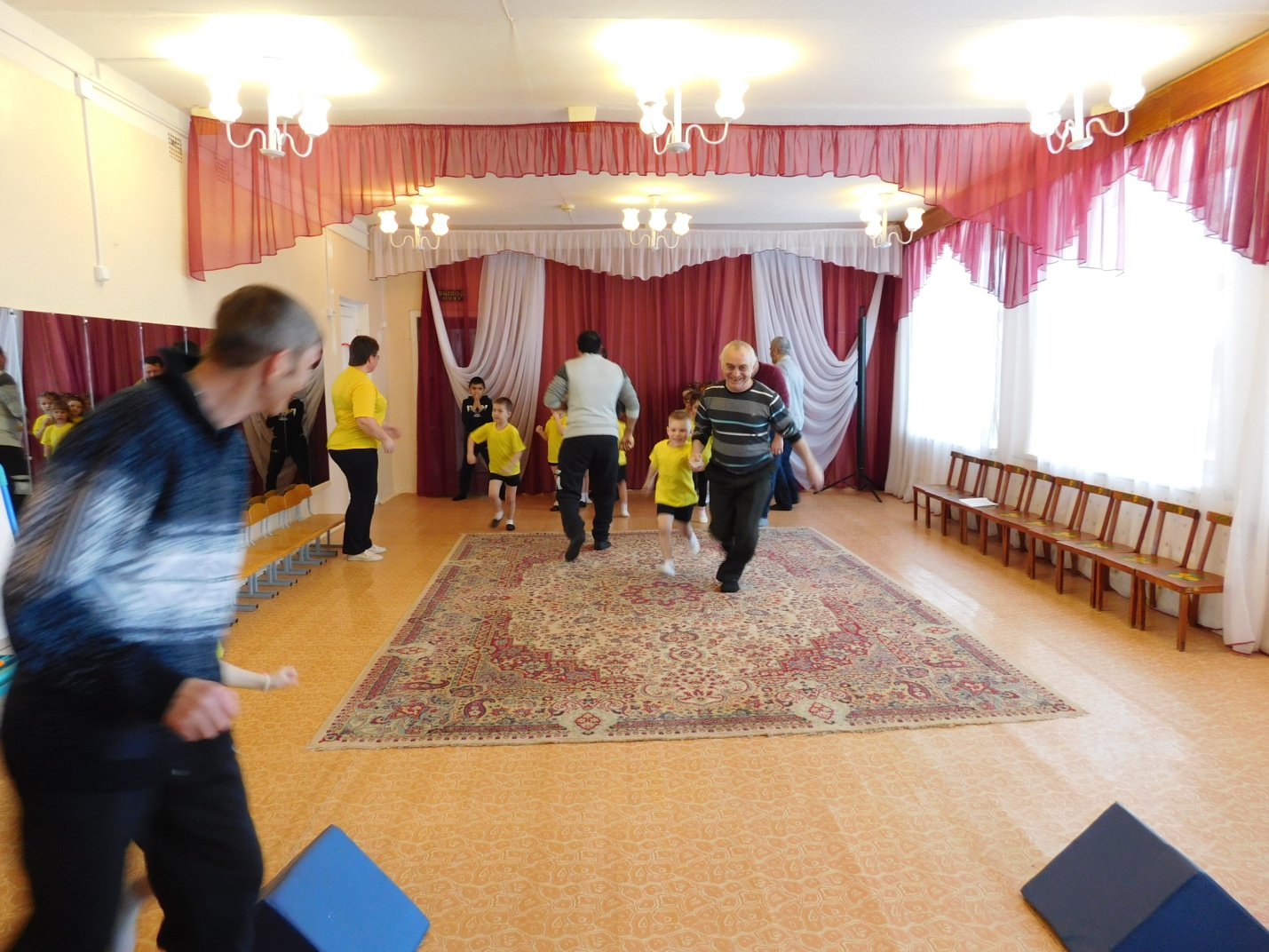 Конкурс «Попади в цель»Тут нужна слаженная работа команды. У ребёнка на столе лежат теннисные мячики, а у папы в руках корзина для мусора. Ребёнок кидает папе мячики, а папа должен поймать их в корзину. Всего у каждой команды по 7 мячиков. Какая команда сможет больше попасть, та и побеждает.«Веселые аттракционы»По залу разбросаны мячи разной величины. Выбирается один «большерукий» папа из команды. Остальные участники помогают. Кто соберет и удержит в руках больше мячей?Ведущая: Вот какие заботливые и сильные у нас папы. А ведь они ещё и на все руки мастера. Давайте вспомним инструменты, которые им помогают. Разгадаем загадки:Быстро грызёт, мелко жуёт,Сама не глотает.Что это, кто отгадает? (Пила)Цепкий рот на тех сердит,Кто зазря в доске сидит. (Клещи)У конька, у горбункаДеревянные бока.У него из-под копытСтружка белая бежит. (Рубанок)Замечательный дружище,Деревянная ручищаДа железный обушок,Закаленный гребешок.Он у плотника в почете -Каждый день с ним на работе. (Топор)Она с винтом пустилась в пляс,А тот, кружась, в доске увяз! (Отвёртка)Я любопытный инструмент:узнаю все в один момент:Везде сую свой нос витой,проткну дыру в стене,Чтобы узнать, а что на той,обратной стороне! (Сверло)Лишь согнут пополам — непригоден он к делам,А как только распрямится,для работы пригодится. (Складной нож)Я у людей всегда в ходу,Хоть мой характер крут.Где надо стукнуть — я приду,Ведь мой - ударный - труд. (Молоток)Я - работник деловой,Ухожу в работу с головой.Мне, молодцу,Шляпка - очень к лицу! (Гвоздь)Жужжит, а не пчела, не муха.Звук громкий - но не шмель.Повесить чтоб картину -Возьми скорее … (дрель)Конкурс «Заплети дочку»Приглашаются папы из каждой команды и их дочки. Папы заплетают косички.Эстафета на выносливость «Общая картина»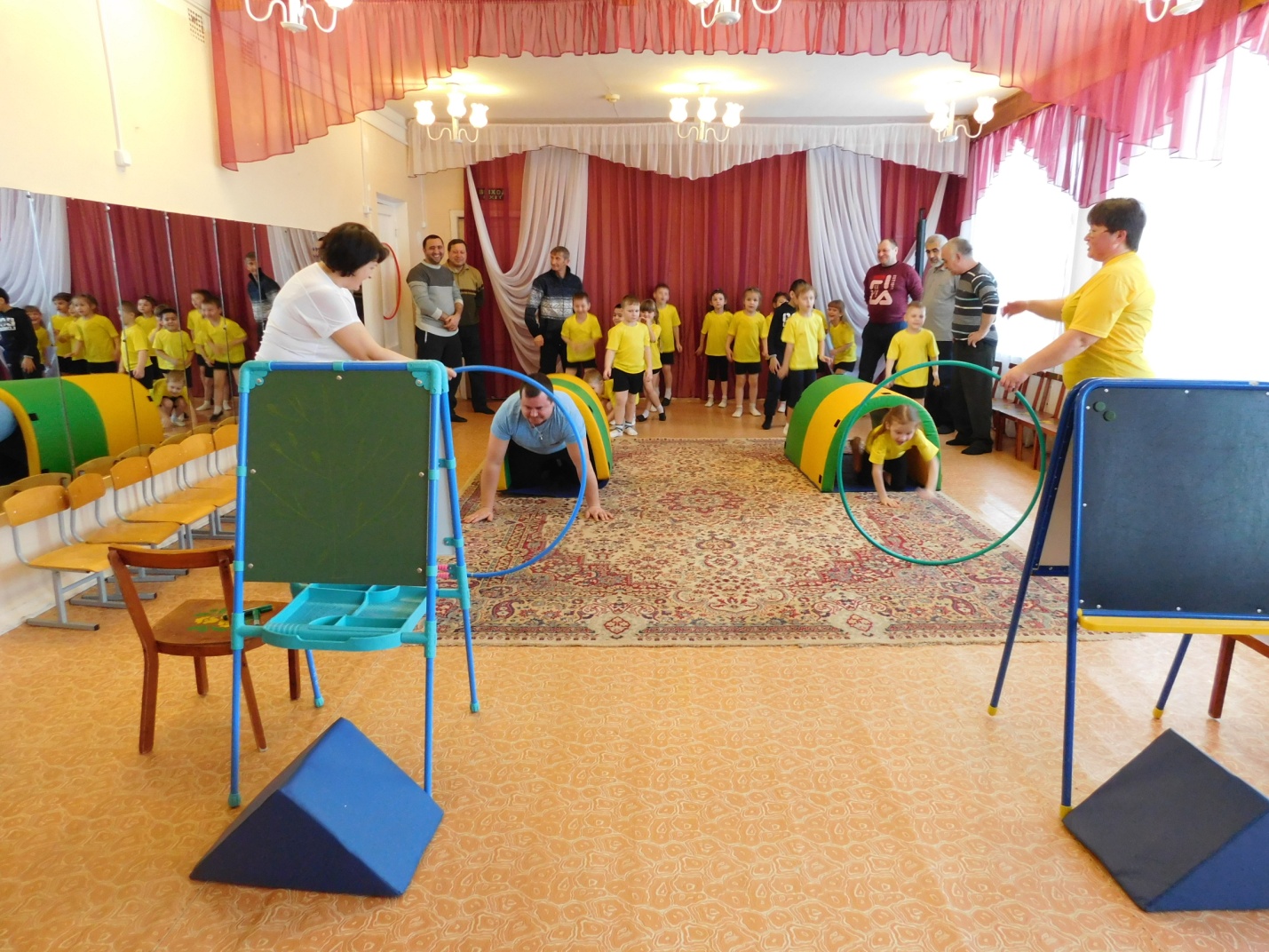 Пролезть по туннелю, пролезть в обруч, взять маркер, нарисовать на «мольберте» одну деталь образа и вернуться назад. Побеждает та команда, которая первой представит свой «шедевр». Песня «Бравые солдаты».7. Конкурс "Перетягивание каната".Чья команда перетянет канат у двух команд-конкурентов, та останется победительницей.После этого проводится награждение пап и вручаются призы по следующим номинациям ( номинаций должно быть столько, сколько пап принимало участие в конкурсе, примеры):Самый СильныйСамый ЛовкийСамый СмелыйСамый ВеселыйСамый НаходчивыйСамый ОтветственныйСамый АртистичныйСамый НадежныйСамый ВнимательныйВедущая:Ну что ж заканчивается наш вечер.На прощанье мы должны пожелать:Веселиться от души, так как ваши малыши!Чаще детство вспоминать, с ребятишками играть.И тогда вы без сомненья, обойдетесь без леченья.Будьте счастливы, здоровы,К приключениям готовы!Чтобы каждый день и часТолько радовали вас!Ведущая поздравляет команды, вручает медали, сладкий приз. Дети папам вручают подарки, сделанные своими руками. 